 Issue 2, November 2017The Weaver Incorporation of Dundee Tartan was designed and woven on a handloom by Master Weaver Ashleigh Slater of Blairgowrie.The Weaver Incorporation of Dundee Tartan was designed and woven on a handloom by Master Weaver Ashleigh Slater of Blairgowrie.The Weaver Incorporation of Dundee Tartan was designed and woven on a handloom by Master Weaver Ashleigh Slater of Blairgowrie.The Weaver Incorporation of Dundee Tartan was designed and woven on a handloom by Master Weaver Ashleigh Slater of Blairgowrie.Ladies ScarfPrice - £45Gents ScarfPrice - £55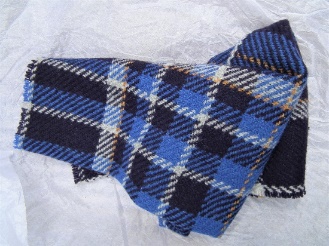 Bow TiePrinted TartanPrice - £18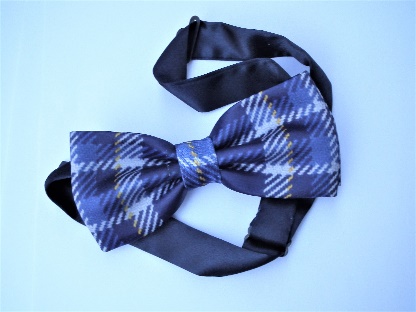 Hip Flask (Large)8oz stainless steel Price - £30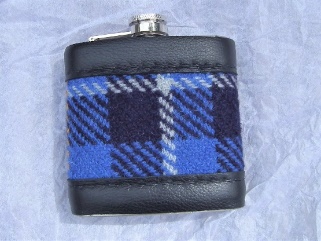 Hip Flask (Medium)6oz stainless steel Price - £20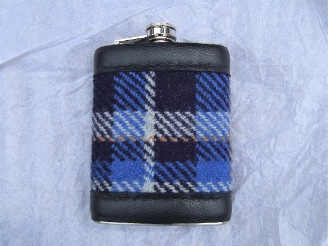 ‘Scottie’ Door StopPrice - £40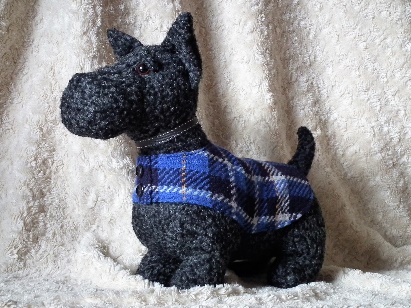 KeyfobPrice - £10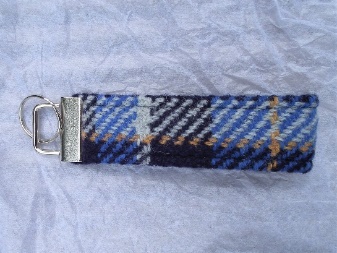 Corsage (Rosette)Woven TartanPrice - £10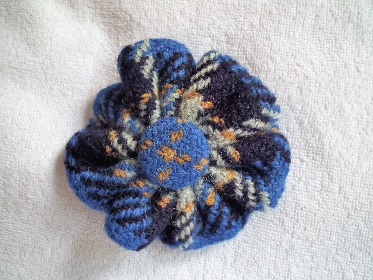 Corsage (Rosette)Printed TartanPrice - £10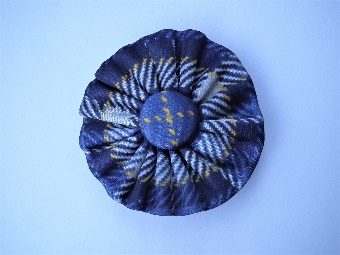 It has been decided that these items should be made available for sale to help raise monies for the Weaver Craft Charitable Funds.Anyone wishing to purchase any of the items please contact Ashleigh Slater by email with your request at warpweftweave@live.com   or Telephone Mobile No. 07846486135Items above are made to order and payment should also be paid to Ashleigh Slater.Address:- Warpweftweave Studio, 37 Leslie Street, Blairgowrie, PH10 6AW.  It has been decided that these items should be made available for sale to help raise monies for the Weaver Craft Charitable Funds.Anyone wishing to purchase any of the items please contact Ashleigh Slater by email with your request at warpweftweave@live.com   or Telephone Mobile No. 07846486135Items above are made to order and payment should also be paid to Ashleigh Slater.Address:- Warpweftweave Studio, 37 Leslie Street, Blairgowrie, PH10 6AW.  It has been decided that these items should be made available for sale to help raise monies for the Weaver Craft Charitable Funds.Anyone wishing to purchase any of the items please contact Ashleigh Slater by email with your request at warpweftweave@live.com   or Telephone Mobile No. 07846486135Items above are made to order and payment should also be paid to Ashleigh Slater.Address:- Warpweftweave Studio, 37 Leslie Street, Blairgowrie, PH10 6AW.  It has been decided that these items should be made available for sale to help raise monies for the Weaver Craft Charitable Funds.Anyone wishing to purchase any of the items please contact Ashleigh Slater by email with your request at warpweftweave@live.com   or Telephone Mobile No. 07846486135Items above are made to order and payment should also be paid to Ashleigh Slater.Address:- Warpweftweave Studio, 37 Leslie Street, Blairgowrie, PH10 6AW.  